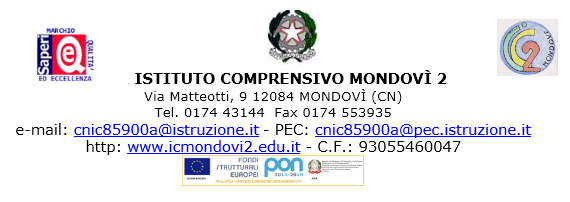 Alla c.a. della Dirigente ScolasticaI.C. Mondovì 2__l__ sottoscritt__ ________________________________________nat__  il  _____/_____/_____a __________________________ Prov(___), assunt__  a tempo   indeterminato   determinato  in qualità di Docente di  S.dell’Infanzia  S.Primaria S.Secondaria 1° grado in servizio presso il Plesso ___________________considerato che a seguito decreto USP CUNEO Prot. _______ del _______ è ammesso alla fruizione dei permessi di diritto allo studio – per l’anno solare _______ per una totale annuo di n. ___  oreC H I E D Edi poter usufruire di un PERMESSO PER DIRITTO ALLO STUDIO e precisamente:giorno __________ dalle ore ____ alle ore ____ per n. h. ____ per (*) _____________________giorno __________ dalle ore ____ alle ore ____ per n. h. ____ per (*) _____________________giorno __________ dalle ore ____ alle ore ____ per n. h. ____ per (*) _____________________								TOTALE COMPLESSIVE h _________(*) esame, lezione, studio individuale ect.A giustificazione del permesso si impegna a presentare la seguente documentazione quanto prima possibile:__________________________________________________________________________                 Il RichiedenteIns.______________________Mondovì, lì ____/____/_________Oggetto: PERMESSO STRAORDINARIO PER IL DIRITTO ALLO STUDIO (150 ore)